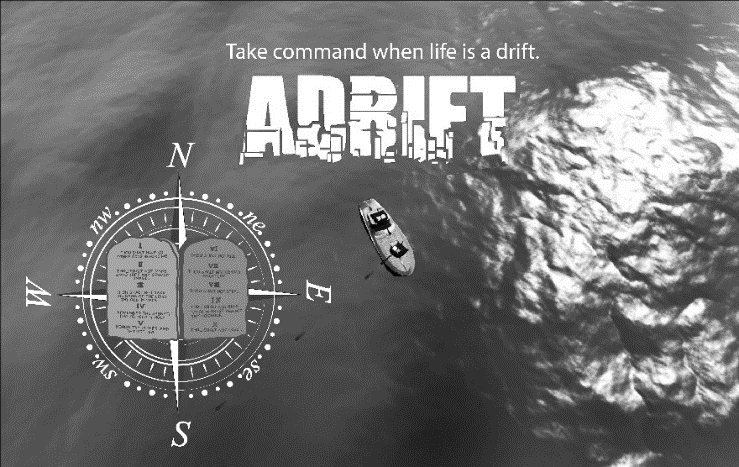            Command 6: Do not murder:                 Give Good for EvilDeut. 5:17; Lev. 19:17-18; Rom. 12:17-19; Matt. 18:15-20Turning the Page-Review of the First 5 CommandsC1: Make God your priority & God will make you a 10.C2: Refuse the secular life that puts things in God's place. Live supernaturally.C3: Make God’s name famous through praise, prayer and mission.C4: Balance work, worship, rest and play.C5: Honor God by honoring your parents.C6 You shall not murder.But how can God say, “Do not murder” here and then in 1 Sam. 15:2-3 command the killing of all the Amalekites, men women and children? False solutions:Marcion of Sinope (85-160AD) made it simple- the God and Father of the New Testament is not the angry God of the OT. However, Jesus he makes it clear that there’s only one God and that the God of the OT is the God of the NT. An atheist option: God is violent, whimsical and unpredictable, so don’t believe in him. However, Jesus prayed and taught that the God of the fathers was God the Father. Just as there are instances of “holy war” in the Bible, so there are instances of holy grace as God loves all nations as much as He loves Israel. 2 Kings 6:20-23           Command 6: Do not murder:                 Give Good for EvilDeut. 5:17; Lev. 19:17-18; Rom. 12:17-19; Matt. 18:15-20Turning the Page-Review of the First 5 CommandsC1: Make God your priority & God will make you a 10.C2: Refuse the secular life that puts things in God's place. Live supernaturally.C3: Make God’s name famous through praise, prayer and mission.C4: Balance work, worship, rest and play.C5: Honor God by honoring your parents.C6 You shall not murder.But how can God say, “Do not murder” here and then in 1 Sam. 15:2-3 command the killing of all the Amalekites, men women and children? False solutions:Marcion of Sinope (85-160AD) made it simple- the God and Father of the New Testament is not the angry God of the OT. However, Jesus he makes it clear that there’s only one God and that the God of the OT is the God of the NT. An atheist option: God is violent, whimsical and unpredictable, so don’t believe in him. However, Jesus prayed and taught that the God of the fathers was God the Father. Just as there are instances of “holy war” in the Bible, so there are instances of holy grace as God loves all nations as much as He loves Israel. 2 Kings 6:20-23.Our problem here is perspective which Jesus corrects in the parable of the absentee landlord. Luke 20:9-19Also remember Jonah’s complaint about the LORD’s compassion. Jonah 3:10-4:4Secularism asserts that there is no meaning to life beyond the elimination of suffering. But the greatest suffering in life is living without meaning. Obey C6 based on Lev. 19:17-18. Jesus did.Don’t bear hate in your heart.Don’t withhold necessary rebukes.Don’t seek revenge.Don’t hold a grudge.Don’t withhold love from your neighbor.Don’t ignore the Lord’s authority in your life.Murder is the epitome of broken relationships. Murder is the terminal solution for offenses. In Matthew 18:15-20 Jesus commands the gospel way to respond to offense.If you and I want to walk close to Jesus, we will enter narrow gates, take high roads and pitch our tents on the sermon on the mount. “Love your enemies and those that persecute you.” Matt. 5:38-48; 2 Cor. 5:17How do you love your enemy? Seek God’s help.Seek to bless your enemy.Seek to be free from their emotional hold.Seek their salvation in Jesus.Our problem here is perspective which Jesus corrects in the parable of the absentee landlord. Luke 20:9-19Also remember Jonah’s complaint about the LORD’s compassion. Jonah 3:10-4:4Secularism asserts that there is no meaning to life beyond the elimination of suffering. But the greatest suffering in life is living without meaning. Obey C6 based on Lev. 19:17-18. Jesus did.Don’t bear hate in your heart.Don’t withhold necessary rebukes.Don’t seek revenge.Don’t hold a grudge.Don’t withhold love from your neighbor.Don’t ignore the Lord’s authority in your life.Murder is the epitome of broken relationships. Murder is the terminal solution for offenses. In Matthew 18:15-20 Jesus commands the gospel way to respond to offense.If you and I want to walk close to Jesus, we will enter narrow gates, take high roads and pitch our tents on the sermon on the mount. “Love your enemies and those that persecute you.” Matt. 5:38-48; 2 Cor. 5:17How do you love your enemy? Seek God’s help.Seek to bless your enemy.Seek to be free from their emotional hold.Seek their salvation in Jesus.